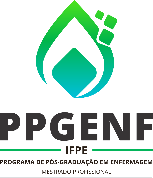 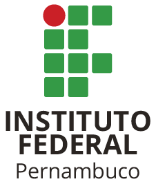 EDITAL CPES/IFPE Nº 24/2024ANEXO A – FORMULÁRIO DE AUTODECLARAÇÃO DE PRETO, PARDO, INDÍGENA OU QUILOMBOLAEu, _________________________________________________________, inscrito/a no CPF sob o n° __________________, data de nascimento ___/___/_____, candidato/a do processo seletivo regido pelo Edital nº ______________________________, ao curso de  Mestrado Profissional em Enfermagem do Campus Pesqueira do IFPE, autodeclaro-me ______________ (preto/a, pardo/a, indígena, quilombola, branco/a ou amarelo/a).Estou ciente de que, em caso de falsidade ideológica, estarei sujeito/a às sanções descritas abaixo e poderei perder, a qualquer tempo, o vínculo com a instituição.Cidade: __________________________Data: ___/___/_______________________________________________________________Assinatura do/a candidato/aBreve nota sobre os sujeitos de direito das vagas reservadas a candidatos negrosA comissão de heteroidentificação do Instituto Federal de Educação, Ciência e Tecnologia de Pernambuco (IFPE), para garantia das vagas às pessoas de direito a que esta reserva de vagas se destina, reitera que “serão consideradas as características fenotípicas do candidato ao tempo da realização do procedimento de heteroidentificação”, conforme preconiza a Portaria Normativa nº 4, de 6 de abril de 2018, do Ministério do Planejamento, Desenvolvimento e Gestão, ou seja, as características físicas da/o candidata/o, e não de seus familiares ou suas quando mais jovem.